Информация для родителейв Ханты – Мансийском автономном округе - Югры принято решение создать казенное образовательное учреждение «Кадетский корпус» в д. НялиноХанты - Мансийского района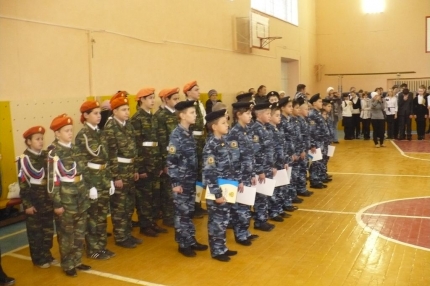 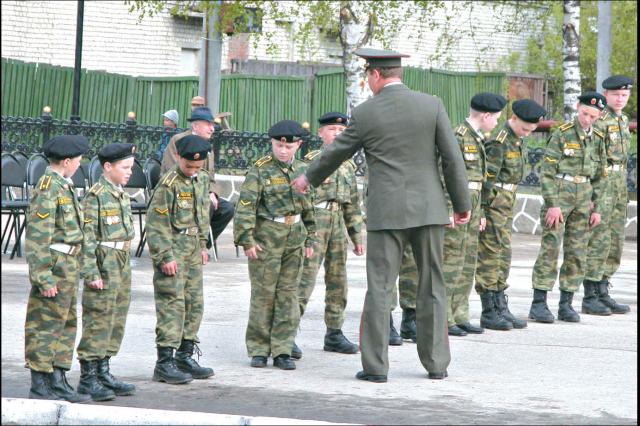 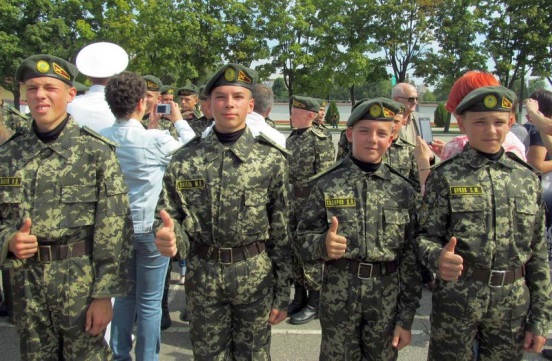 Миссией Кадетского корпуса является целенаправленная работа по проведению адекватной социализации подростков, формирование положительного отношения к военной и гражданской государственной службе,  организация профессиональной ориентации на военно-прикладные профессии,  создание условий для раскрытия и развития индивидуальных особенностей каждого обучающегося.Социальный состав Кадетского корпуса – это дети из неполных семей, дети из малообеспеченных семей,  дети из многодетных семей, дети военнослужащих,  не совершившие противоправные деяния. Обучающиеся – мальчики и девочки.Дополнительное образование в Кадетском корпусе нацелено на использование кадетами свободного времени для наиболее полного развития своих потенциальных возможностей и получении дополнительных знаний, умений и навыков.Предполагаемое количество обучающихся в Кадетском корпусе – 100 человек, с круглосуточным пребыванием в интернате учащихся 7-11 классов.Учащиеся Кадетского корпуса будут находиться на полном государственном обеспечении, в том числе обеспечены форменной одеждой. С 1 января 2016 года планируется осуществлять набор в 7 и 8 классы Кадетского корпуса по 20 человек в каждый.Управление образования администрации города Югорска в тесном взаимодействии с Территориальной комиссией по делам несовершеннолетних и защите их прав формирует предварительный список потенциальных воспитанников Кадетского корпуса от города Югорска.По вопросам включения детей города Югорска в число потенциальных воспитанников Кадетского корпуса,  родители могут обратиться по следующим телефонам в рабочее время:7-09-62 – Татьяна Леонидовна Карпушина, главный эксперт отдела общего и дополнительного образования детей Управления образования; 5-00-63 – Юрий Семенович Лыпелмен, заместитель председателя Территориальной комиссии по делам несовершеннолетних и защите их прав.